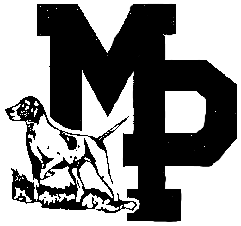                            MINERAL POINT UNIFIED SCHOOL DISTRICT       POLICY 860VISITORS TO THE SCHOOLS	The Board is cognizant of the potential benefits to both our local schools and education in general that derive from visitations in our schools of educators and other professional persons representing education-connected organizations and institutions. All such visitations are encouraged whenever occasions arise from which educational benefits can be anticipated.  All such visitations must be approved by the superintendent. 	Members of the community may and, in fact, are encouraged to visit the schools in the district while schools are in session. The Board feels that this is an excellent opportunity for people in the community to see their schools in action.  The building principals will extent every courtesy and assistance to the visitors to make their visitations informative and effective. 	Adopted:      October 1975
             Revised:        September 1986
                                    July 2002